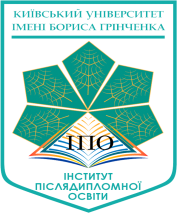 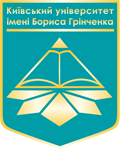 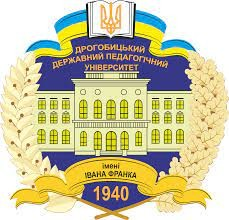 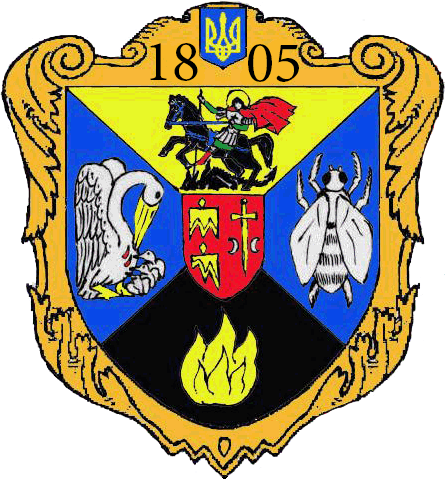 КИЇВСЬКИЙ УНІВЕРСИТЕТ ІМЕНІ БОРИСА ГРІНЧЕНКАІНСТИТУТ ПІСЛЯДИПЛОМНОЇ ОСВІТИКАФЕДРА ДОШКІЛЬНОЇ ТА ПОЧАТКОВОЇ ОСВІТИДРОГОБИЦЬКИЙ ДЕРЖАВНИЙ ПЕДАГОГІЧНИЙ УНІВЕРСИТЕТ ІМЕНІ ІВАНА ФРАНКАКАФЕДРА ПЕДАГОГІКИ І МЕТОДИКИ ПОЧАТКОВОЇ ОСВІТИНІЖИНСЬКИЙ ДЕРЖАВНИЙ УНІВЕРСИТЕТІМЕНІ МИКОЛИ ГОГОЛЯКАФЕДРА ПЕДАГОГІКИ, ПОЧАТКОВОЇ ОСВІТИТА ОСВІТНЬОГО МЕНЕДЖМЕНТУПРОГРАМАV Всеукраїнської науково-практичної Інтернет-конференціїРеалізація в дошкільній та початковій освіті принципів демократії:зваженість, обізнаність, досвід15 вересня 2022 рокуКиїв-2022Шановні науковці, практики, студенти!Вітаємо Вас на V Всеукраїнській науково-практичній інтернет-конференції «Реалізація в дошкільній та початковій освіті принципів демократії:зваженість, обізнаність, досвід» та зичимо плідної наукової діяльності, цікавого спілкування, натхнення й творчості.Мета конференції: об’єднання зусиль педагогічної та громадської спільнот задля обміну науково-практичним досвідом роботи з питань організації дошкільної та початкової освіти на засадах взаєморозуміння, співробітництва, захисту прав та свобод; поширення освітніх стратегій, спрямованих на оволодіння дітьми універсальними цінностями та моделями поведінки, що складають основу культури світу.Основні напрями роботи:1. Соціально-культурологічні та організаційні аспекти впровадження демократичних принципів в українських та зарубіжних закладах освіти.2. Заклад дошкільної освіти як первинна складова реалізації культури демократії в освіті.3. Нова Українська школа в царині демократичних змін: правила, практики, підходи.4. Новаторські стратегії у післядипломній освіті педагогів: інноватизація та демократизація освітнього процесу.5. Інклюзивність освітнього закладу як мірило демократичності, захисту прав та свобод молодого покоління.ОРГАНІЗАЦІЙНИЙ КОМІТЕТ КОНФЕРЕНЦІЇГолова організаційного комітету:Меленець Людмила Іванівна, завідувачка кафедри дошкільної та початкової освіти ІПО Київського столичного університету імені Бориса Грінченка, кандидатка педагогічних наукЧлени організаційного комітету:Дятленко Наталія Михайлівна, доцентка кафедри дошкільної та початкової освіти ІПО Київського столичного університету імені Бориса Грінченка, кандидатка психологічних наук, доценткаЦибульська Світлана Михайлівна, старша викладачка кафедри дошкільної та початкової освіти ІПО Київського столичного університету імені Бориса Грінченка, кандидатка педагогічних наукШопіна Марина Олександрівна, доцентка кафедри дошкільної та початкової освіти ІПО Київського столичного університету імені Бориса Грінченка, кандидатка психологічних наукСадова Ірина Ігорівна, завідувачка кафедри педагогіки і методики початкової освіти Дрогобицького державного педагогічного університету імені Івана Франка, докторка педагогічних наук, доценткаТурчин Тамара Миколаївна, завідувачка кафедри педагогіки, початкової освіти та освітнього менеджменту, професорка кафедри теорії та методики мистецького навчання Ніжинського державного університету імені Миколи Гоголя, докторка педагогічних наукБонар Віталій Олегович, завідувач НМЦ інформаційних технологій ІПО Київського столичного університету імені Бориса ГрінченкаНАПРЯМИ РОБОТИ1. Соціально-культурологічні та організаційні аспекти впровадження демократичних принципівв українських та зарубіжних закладах освітиФормування ціннісного ставлення здобувачів освіти до музичного мистецтва в закладах освітиВащенко Олександра Володимирівна, дійсний член (академік) ПВНЗ «Міжнародна академія культури безпеки, екології та здоров’я», кандидатка географічних наукКонцепція демократії та Нова Українська Школа: реалії сьогоденняДушенко Марія Володимирівна, старша викладачка Миколаївського обласного ІППОРозвиток толерантності в системі освіти як об'єктивна потреба сучасного суспільстваІлляш Соломія Дмитрівна, доцентка кафедри педагогіки і методики початкової освіти Дрогобицького державного педагогічного університету імені Івана Франка, кандидатка психологічних наук, доценткаПопередження насильства в закладах освіти як педагогічна проблемаКоляда Анна Володимирівна, студентка Ніжинського державного університету імені Миколи ГоголяБулінг як порушення прав дитини та особливості їх захистуКочубей Катерина Володимирівна, студентка Ніжинського державного університету імені Миколи ГоголяОсобливості формування управлінської компетентності здобувачів освіти педагогічних спеціальностей в умовах ЗВОКузнецова Оксана Вікторівна, професорка кафедри педагогіки, психології, початкової освіти та освітнього менеджменту КЗ «Харківська гуманітарно-педагогічна академія» Харківської обласної ради, кандидатка педагогічних наук, доценткаБритченко Даріна Олегівна, вчителька початкових класів КЗ «Харківський навчально-виховний комплекс № 106 імені В. О. Кисіля» Харківської міської ради Харківської областіСучасні тенденції професійної підготовки майбутніх вчителів в освітньому середовищі закладу вищої освітиКузнецова Оксана Вікторівна, професорка кафедри педагогіки, психології, початкової освіти та освітнього менеджменту КЗ «Харківська гуманітарно-педагогічна академія» Харківської обласної ради, кандидатка педагогічних наук, доценткаЖарко Анна Ігорівна, здобувачка освіти другого (магістерського) рівня вищої освіти КЗ «Харківська гуманітарно-педагогічна академія» Харківської обласної радиПрофесійна рефлексія як умова становлення майбутнього фахівця початкової освітиКузнецова Оксана Вікторівна, професорка кафедри педагогіки, психології, початкової освіти та освітнього менеджменту КЗ «Харківська гуманітарно-педагогічна академія» Харківської обласної ради, кандидатка педагогічних наук, доценткаКотелевська Ніна Вікторівна, вихователька КЗ "Харківська спеціальна школа № 5" Харківської області радиДитиноцентризм у дошкільних закладах освіти ПольщіЛясота Стелла Євгеніївна, старша викладачка кафедри дошкільної та початкової освіти ІПО Київського університету імені Бориса ГрінченкаРоль освіти для миру та розвиткуМатвійчук Андрій Олександрович, студент ІІІ курсу Факультету суспільно-гуманітарних наук Київського університету імені Бориса ГрінченкаСоціально-культурологічна роль бібліотеки закладу загальної середньої освітиМатвійчук Оксана Євгенівна, доцентка кафедри освітнього лідерства ІПО Київського університету імені Бориса Грінченка, кандидатка педагогічних наук, доценткаДемократичні основи педагогічної діяльності: нормативно-правовий дизайн академічної доброчесності в освіті УкраїниМеленець Людмила Іванівна, завідувачка кафедри дошкільної та початкової освіти ІПО Київського університету імені Бориса Грінченка, кандидатка педагогічних наукОснови демократичного врядування в закладі загальної середньої освітиМуляр Наталія Михайлівна, доцентка кафедри педагогіки і методики початкової освіти Дрогобицького державного педагогічного університету імені Івана Франка, кандидатка педагогічних наук, доценткаТехнологія створення ціннісних відношень у процесі формування музичного мислення здобувачів освітиНагорна Галина Олексіївна, професорка кафедри теорії музики та композиції Одеської національної музичної академії ім. А. В. Нежданової, докторка педагогічних наук, професоркаКультурологічні, соціальні та організаційні аспекти впровадження демократичних принципів в українських та зарубіжних закладах освітиОтрошко Тетяна Феліксівна, старша викладачка КЗ «Харківська гуманітарно-педагогічна академія» Харківської обласної радиКрикунова Єлизавета Ігорівна, студентка Харківського коледжу КЗ «Харківська гуманітарно-педагогічна академія» Харківської обласної радиДемократичні школи в українських та зарубіжних закладах освітиПолонська Анастасія Юріївна, студентка Харківського педагогічного фахового коледжу КЗ «Харківська гуманітарно-педагогічна академія» Харківської обласної радиШкільне самоврядування як прояв демократії (з досвіду організації англійських і німецьких «нових шкіл» кінця ХІХ першої третини ХХ століття)Прибора Тетяна Олександрівна, доцентка кафедри дошкільної та початкової освіти Центральноукраїнського державного педагогічного університету імені Володимира Винниченка, кандидатка педагогічних наук, доценткаСучасна демократична школа як простір розвитку та співпраціТачаєва Евеліна Ігорівна, студентка Ніжинського державного університету імені Миколи ГоголяСамоменеджмент майбутнього вчителя як сучасний педагогічний феноменТолмачова Ірина Миколаївна, професорка кафедри педагогіки, психології, початкової освіти та освітнього менеджменту КЗ «Харківська гуманітарно-педагогічна академія» Харківської обласної ради, кандидатка педагогічних наук, доценткаКанцедал Анастасія Олександрівна, здобувачка другого (магістерського) рівня вищої освіти КЗ «Харківська гуманітарно-педагогічна академія» Харківської обласної радиДемократичне шкільне середовище для виховання громадянина УкраїниТретяк Ольга Петрівна, доцентка кафедри дошкільної та початкової освіти  ІПО Київського університету імені Бориса Грінченка, кандидатка педагогічних наук, доценткаДемократизація освіти як головна тенденція змін в системі освіти УкраїниФілоненко Олена Станіславівна, доцентка кафедри педагогіки, початкової освіти та освітнього менеджменту Ніжинського державного університету імені Миколи Гоголя, кандидатка педагогічних наук, доценткаПраво на освіту  – основоположне право дитиниЧердинцева Діана Сергіївна, студентка Ніжинського державного університету імені Миколи Гоголя2. Заклад дошкільної освіти як первинна складовареалізації культури демократії в освітіДемократичні орієнтири в роботі вихователя закладу дошкільної освіти: сучасний контекстГончаренко Алла Миколаївна, доцентка кафедри дошкільної та початкової освіти ІПО Київського університету імені Бориса Грінченка, кандидатка педагогічних наук, доцентка, старша наукова співробітниця Дятленко Наталія Михайлівна, доцентка кафедри дошкільної та початкової освіти ІПО Київського університету імені Бориса Грінченка, кандидатка психологічних наук, доценткаКультура демократії в закладі дошкільної освіти: реалії сьогодення та перспективиМоскаленко Наталія Миколаївна, директорка закладу дошкільної освіти № 573, м. КиївОсобливості управління закладом дошкільної освіти на принципах демократіїСмольникова Галина Валентинівна, доцентка кафедри дошкільної та початкової освіти ІПО Київського університету імені Бориса Грінченка, кандидатка психологічних наук, доцентка3. Нова Українська школа в царині демократичних змін: правила, практики, підходиВажливість та ефективність процесу викладання християнської етики в сучасній українській школіАндрощук Юрій Іванович, вчитель християнської етики Оженинського ліцею № 2 Острозької міської ради Рівненської областіРозвиток медіакомпетентності в майбутніх учителів початкових класівБобро Артур Анатолійович, доцент кафедри педагогіки, початкової освіти, психології та менеджменту Ніжинського державного університету імені Миколи Гоголя, кандидат педагогічних наук, доцентПарсєгова Наріна Араіківна, здобувачка першого (бакалаврського) рівня вищої освіти ОПП «Початкова освіта» Ніжинського державного університету імені Миколи ГоголяРеалізація принципу дитиноцентризму в Новій українській школіБуглак Тетяна Володимирівна, магістрантка спеціальності «Початкова освіта» Ніжинського державного університету імені Миколи ГоголяРозвиток у молодших школярів здатності співпрацювати з іншими людьмиБулишкіна Юлія, магістрантка спеціальності «Початкова освіта» організації «Ліга душевного здоров’я»Особливості формування національної ідентичності в НУШГордієнко Тетяна Володимирівна, доцентка кафедри педагогіки, початкової освіти та освітнього менеджменту Ніжинського державного університету імені Миколи Гоголя, кандидатка педагогічних наук, доценткаПантелієнко Аліна Олексіївна, здобувачка першого рівня вищої освіти ОПП «Початкова освіта» Ніжинського державного університету імені Миколи ГоголяОсобливості морального виховання молодших школярів на заняттях технологічної освітньої галузіДаниляк Руслана Зіновіївна, доцентка кафедри педагогіки і методики початкової освіти Дрогобицького державного педагогічного університету імені Івана Франка, кандидатка педагогічних наук, доценткаФормування культури поведінки молодших школярівДаруга Юлія Олександрівна, магістрантка спеціальності «Початкова освіта» Ніжинського державного університету імені Миколи ГоголяПедагогічні завдання інтегрованого курсу «Я досліджую світ» у реалізації принципів педагогіки партнерства НУШДубровська Лариса Олександрівна, доцентка кафедри педагогіки, початкової освіти та освітнього менеджменту Ніжинського державного університету імені Миколи Гоголя, кандидатка педагогічних наукДмитрієва Людмила Валентинівна, вчитель-методистка Ніжинської гімназії № 10 Ніжинської міської ради Чернігівської областіРоль методичних інновацій у формуванні математичної компетентності молодших школярівДубровський Валерій Леонідович, старший викладач кафедри педагогіки, початкової освіти та освітнього менеджменту Ніжинського державного університету імені Миколи ГоголяФормування критичного мислення у здобувачів початкової освітиДудар Лілія Миколаївна, вчитель Голованівського ліцею імені Т. Г. Шевченка Голованівської селищної ради Кіровоградської областіФормування спільних цінностей в Новій українській школіЖеребіло Ольга Михайлівна, магістрантка спеціальності «Початкова освіта» Ніжинського державного університету імені Миколи ГоголяОсновні підходи до організації сучасного освітнього простору початкової школиЗбанко Надія Віталіївна, студентка Ніжинського державного університету імені Миколи ГоголяФормування демократичних компетентностей в учнів Нової української школиІльїна Олена Олексіївна, викладачка КЗ «Харківська гуманітарно-педагогічна академія» Харківської обласної ради, кандидатка педагогічних наукПрокопенко-Дубова Діана Юріївна, студентка КЗ «Харківська гуманітарно-педагогічна академія» Харківської обласної радиОсобливості впровадження культурологічної компетентності в освітній процес Нової української школиКалита Наталія Іванівна, доцентка кафедри педагогіки і методики початкової освіти Дрогобицького державного педагогічного університету імені Івана Франка, кандидатка педагогічних наук, доценткаФормування в учнів початкових класів шанобливого ставлення до довкілляКоваль Олена Анатоліївна, магістрантка спеціальності «Початкова освіта» Ніжинського державного університету імені Миколи ГоголяРанкові зустрічі в початковій школіКовальська Тетяна Григорівна, вчителька початкових класів КЗ «Ліцей № 2 імені В. Бойка» Світловодської міської ради Кіровоградської областіВиховання громадянина України на уроках математики у початковій школіKoлесник Лілія Вікторівна, вчителька початкових класів КЗ "Ліцей 2 ім. В. Бойка" Світловодської міської ради Кіровоградської областіКритичне мислення: інструменти для його розвитку та ключові характеристикиКолток Леся Богданівна, викладачка кафедри педагогіки і методики початкової освіти Дрогобицького державного педагогічного університету імені Івана Франка, кандидатка педагогічних наук, доценткаПроблема формування мовленнєвого досвіду учня початкової школи в сучасному науковому дискурсіКравченко-Дзондза Олена Енеївна, доцентка кафедри філологічних дисциплін та методики їх викладання у початковій школі Дрогобицького державного педагогічного університету імені Івана Франка, кандидатка педагогічних наук, доценткаНУШ: розвиваємо громадянську компетентність з першого класуКравчук Лариса Володимирівна, старша викладачка кафедри дошкільної та початкової освіти ІПО Київського університету імені Бориса ГрінченкаСпецифічні особливості управління адаптацією першокурсників у процесі позанавчальної діяльностіКузнецова Оксана Вікторівна, професорка кафедри педагогіки, психології, початкової освіти та освітнього менеджменту КЗ «Харківська гуманітарно-педагогічна академія» Харківської обласної ради, кандидатка педагогічних наук, доценткаСавченко Аліна Олександрівна, вихователька КЗ «Дошкільний навчальний заклад № 376» Харківської міської ради Формування компетентності педагогічного партнерства в майбутніх фахівців початкової освіти як умова реалізації завдань Нової української школиЛавринович Катерина Сергіївна, заступниця директора з навчально-виховної роботи Харківської спеціалізованої школи І-ІІІ ступенів № 66 Харківської міської ради Харківської областіШляхи впровадження педагогіки партнерства в Новій українській школіЛеоненко Марина Євгенівна, магістрантка спеціальності «Початкова освіта» Ніжинського державного університету імені Миколи ГоголяОрганізація освітнього середовища в Новій українській школіЛісова Анна Юріївна, магістрантка спеціальності «Початкова освіта» Ніжинського державного університету імені Миколи ГоголяОсобливості облаштування осередків у Новій українській школіНечипоренко Дарина Юріївна, студентка Ніжинського державного університету імені Миколи ГоголяРозвиток критичного мислення молодших школярів як умова реалізації демократичного підходу в НУШНікітіна Олена Олександрівна, доцентка кафедри дошкільної та початкової освіти Центральноукраїнського державного педагогічного університету імені Володимира Винниченка, кандидатка педагогічних наук, доценткаНова українська школа: реалізація принципу дитиноцентризмуНіколенко Тетяна Миколаївна, магістрантка спеціальності «Початкова освіта» Ніжинського державного університету імені Миколи ГоголяВиховання родинних цінностей у молодших школярівПантелієнко Аліна Олексіївна, студентка Ніжинського державного університету імені Миколи ГоголяПідготовка вчителів початкових класів до реалізації професійних компетентностей у виховному процесіПантюк Микола Павлович, проректор з наукової роботи Дрогобицького державного педагогічного університету імені Івана Франка, доктор педагогічних наук, професорРозвиток мовленнєвих компетентностей на уроках української мовиПлітко Валентина Лаврентіївна, учитель української мови та літератури КЗ "Ліцей № 2 ім. В. Бойка" Світловодської міської ради Кіровоградської областіВивчення мистецтва в 5-му класі Нової української школи: нові підходи і практикаРешова Валентина Ігорівна, вчителька Харківської загальноосвітньої школи І-ІІІ ступенів № 36 Харківської міської ради Харківської областіВиховання моральних цінностей у молодших школярів у співпраці школи і родиниРудік Максим Романович, студент Ніжинського державного університету імені Миколи ГоголяПартнерство між школою та батьками в Новій українській школіСокирко Наталія Володимирівна, магістрантка спеціальності «Початкова освіта» Ніжинського державного університету імені Миколи ГоголяШляхи активізації самостійної пізнавальної діяльності молодших школярів засобами математикиСтасів Наталія Іванівна, доцентка кафедри математики, інформатики та методики їх викладання у початковій школі Дрогобицького державного педагогічного університету імені Івана Франка, кандидатка фізико-математичних наук, доценткаЗдоровꞌязбережувальне середовище Нової української школиСтахів Лілія Григорівна, доцентка кафедри педагогіки і методики початкової освіти Дрогобицького державного педагогічного університету імені Івана Франка, кандидатка педагогічних наук, доценткаРозвиток відповідальності учнів початкової школиСущенко Тетяна Костянтинівна, магістрантка спеціальності «Початкова освіта» Ніжинського державного університету імені Миколи ГоголяПедагогіка партнерства  – ключова ознака НУШТюпа Юлія Валеріївна, студентка Ніжинського державного університету імені Миколи ГоголяОсобливості навчання фізичній культурі учнів початкових класів НУШ: виклики та можливостіЧерпак Юрій Васильович, старший викладач кафедри дошкільної та початкової освіти ІПО Київського університету імені Бориса Грінченка, кандидат педагогічних наукПідручник як засіб формування наскрізних умінь молодших школярівШелестова Людмила Володимирівна, провідна наукова співробітниця відділу дидактики Інституту педагогіки НАПН України, докторка педагогічних наук, старша наукова співробітниця4. Новаторські стратегії у післядипломній освіті педагогів: інноватизація та демократизація освітнього процесуСпецкурс «компетентнісний підхід до розвитку гнучких умінь (SOFT SKILLS) під час вивчення української мови і літератури» у післядипломній освіті педагогівГрона Наталія Вікторівна, викладачка КЗ «Прилуцький гуманітарно-педагогічний фаховий коледж імені Івана Франка» Чернігівської обласної ради, докторка педагогічних наук, доценткаРеалізація принципів демократії в процесі розвитку професійної етики управлінців закладів освіти в системі післядипломної освітиМоскаленко Алла Миколаївна, заступниця декана факультету психології, доцентка кафедри педагогіки Київського національного університету імені Тараса Шевченка, кандидатка педагогічних наук, доценткаРоль учителя у формуванні психологічно безпечного середовищаПехотіна Анастасія Іванівна, студентка 3-го курсу Ніжинського державного університету імені Миколи ГоголяІнформаційно-цифрова компетентність педагога як чинник реалізації культури демократії в освітіПолякова Олена Василівна, старша викладачка кафедри дошкільної та початкової освіти ІПО Київського університету імені Бориса ГрінченкаФормування кліматичної компетентності учителів початкової школи НУШСанковська Ірина Мечиславівна, викладачка кафедри дошкільної та початкової освіти ІПО Київського університету імені Бориса ГрінченкаОсобливості формування інноваційного педагогічного досвіду вчителяЦибульська Світлана Михайлівна, старша викладачка кафедри дошкільної та початкової освіти ІПО Київського університету імені Бориса Грінченка, кандидатка педагогічних наук5. Інклюзивність освітнього закладу як мірило демократичності, захисту прав та свобод молодого поколінняЧутливість психофізіологічних систем і інклюзивність людини в освітньому процесіКочерга Олександр Васильович, заступник директора з навчально-методичної роботи ІПО Київського університету імені Бориса Грінченка, кандидат психологічних наук, доцентІнклюзивне освітнє середовище – демократизація та нова філософія освітиСавченко Світлана Володимирівна, викладачка кафедри історичної та громадянської освіти ІПО Київського університету імені Бориса Грінченка, кандидатка історичних наукТенденції розвитку інклюзії у закладах загальної середньої освітиСадова Ірина Ігорівна, завідувачка кафедри Дрогобицького державного педагогічного університету імені Івана Франка, докторка педагогічних наук, доценткаОсобливості інклюзивного навчання в початковій школіЧерняк Людмила Олександрівна, студентка 3-го курсу Ніжинського державного університету імені Миколи ГоголяФормування позитивного ставлення педагогічних працівників до інклюзивної освітиШопіна Марина Олександрівна, доцентка кафедри дошкільної та початкової освіти ІПО Київського університету імені Бориса Грінченка, кандидатка психологічних наукЯкунін Ярослав Юрійович, доцент кафедри природничо-математичної освіти і технологій ІПО Київського університету імені Бориса Грінченка, кандидат хімічних наук